2 KWIETNIA-ŚWIATOWY DZIEŃ WIEDZY
 O AUTYZMIECorocznie, 2 kwietnia obchodzony jest Światowy Dzień Wiedzy o Autyzmie. Jego głównym przesłaniem jest podnoszenie świadomości społeczeństwa na temat  problemów osób zmagających się z autyzmem.  Trudności te wynikają z zaburzeń rozwojowych  związanych
 z nieprawidłową pracą mózgu, która wiąże się z zniekształconym postrzeganiem świata,  trudnościami  w komunikacji oraz w prawidłowym rozumieniu relacji społecznych. Osoby ze spektrum autyzmu często narażone są na dyskryminację i wykluczenie, dlatego
 w ramach obchodów Światowego Dnia Świadomości Autyzmu realizowane są liczne inicjatywy na rzecz przeciwdziałania dyskryminacji osób ze spektrum autyzmu i ich rodzin. Symbolem solidarności z osobami z autyzmem jest kolor niebieski. Co roku organizowana jest też kampania społeczna o nazwie „Polska na niebiesko”, do której włączyła się  również nasza szkoła. Chcemy w ten sposób podkreślić solidarność z osobami z diagnozą autyzmu oraz ich rodzinami.  W ramach kampanii informacyjnej na temat autyzmu przytaczam kilka ważnych informacji, które mogą okazać się  pomocne. AUTYZM- To zaburzenie o charakterze neurologicznym związane z nieprawidłową pracą mózgu. Autyzm nie jest chorobą, jest stanem tzn. odmiennym sposobem myślenia i odczuwania świata. Osoby z autyzmem maja problem z nawiązywaniem kontaktów,  porozumiewaniem się z innymi ludźmi, trudnościami w wyrażaniu emocji, w stosowaniu gestów i budowaniu poprawnych komunikatów.NIEPOKOJĄCE OBJAWY W ZACHOWANIU: zalicza się do nich m.in. izolowanie się od otoczenia, brak chęci do zabaw i przebywania z innymi dziećmi, unikanie kontaktu wzrokowego, wrażenie, że dziecko woli kontakt z przedmiotami niż z ludźmi, brak jego reakcji na własne imię, ponadto specyficzne reakcje na bodźce np. dźwięki lub zapach, powtarzająca się zabawa, nietypowe zachowania, zaburzony lub opóźniony rozwój mowy, manieryzmy ruchowe (kręcenie się w kółko, trzepotanie rękami).Na co warto więc zwrócić uwagę? 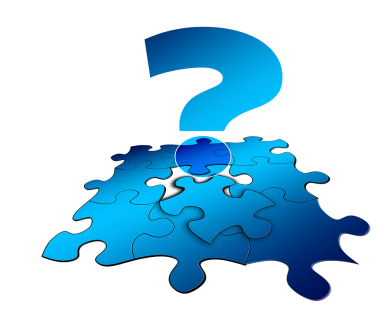 WCZESNE SYMPTOMY ZABURZEŃ MOGĄCE WSKAZYWAĆ NA AUTYZMKomunikacja dziecka w pierwszym roku życia:Unikanie kontaktu wzrokowegoBrak reakcji na własne imięBrak chęci do przytulania sięBrak gaworzenia, rozwoju i nauki mowyNieumiejętność wyrażania emocjiCzęste reagowanie krzykiem płaczem lub agresjąWczesne objawy 1-2 rok życia:Opóźniony rozwój mowyBrak reakcji na imięBrak wskazywaniaBrak empatycznego reagowaniaBrak wyciągania rąk do osób z otoczeniaBrak kontaktu wzrokowegoBrak współdzielenia uwagiBrak adekwatnej mimikiWczesne objawy 3 rok życia:Ignorowanie osób z otoczeniaBrak zainteresowania rówieśnikami Brak uśmiechu w sytuacjach społecznychPreferowanie samotnościNietypowe pozyPasywnośćHypotonia mięśniowaBrak naśladownictwaJAK TRAKTOWAĆ OSOBY Z AUTYZMEM:Okazać szacunek i akceptacjęWspierać i motywować w różnych sytuacjachTłumaczyć emocje i zachowania społeczne.Zwracać uwagę na potrzeby osób ze spektrum autyzmu.Pamiętać, że każdy ma swoje mocne i słabe strony- osoby ze spektrum autyzmu także.JESTEŚMY Z WAMI NIE TYLKO W KWIETNIU !!!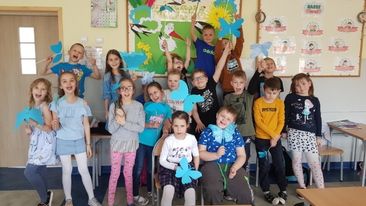 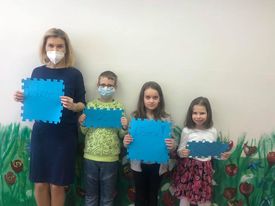 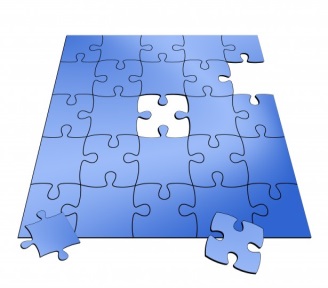 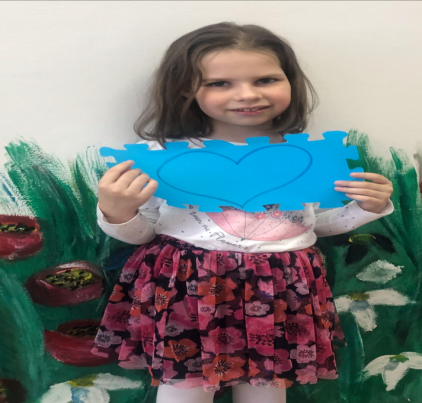 